О создании межведомственной комиссии по обследованию местмассового пребывания людей на территориимуниципального района Пестравский Самарской областиВ соответствии с Федеральным законом от 06.03.2006 N 35-ФЗ "О противодействии терроризму", постановлением Правительства Российской Федерации от 25.03.2015 N 272 "Об утверждении требований к антитеррористической защищенности мест массового пребывания людей и объектов (территорий), подлежащих обязательной охране полицией, и форм паспортов безопасности таких мест и объектов (территорий)", статьями 41, 43 Устава муниципального района Пестравский, администрация муниципального района Пестравский ПОСТАНОВЛЯЕТ:        1. Создать межведомственную комиссию по обследованию мест массового пребывания людей на территории муниципального района Пестравский Самарской области в составе согласно приложению N 1.2. Утвердить положение о межведомственной комиссии по обследованию мест массового пребывания людей на территории муниципального района Пестравский Самарской области согласно приложению N 2.3. Утвердить форму акта обследования и категорирования места массового пребывания людей согласно приложению N 3.4. Направить копию постановления в отдел правового сопровождения и муниципального контроля и опубликовать в районной газете "Степь".5. Контроль за выполнением данного постановления возложить на заместителя Главы муниципального района Пестравский по вопросам  общественной безопасности, правопорядка и противодействия коррупции  (Семдянов В.А.)Глава муниципального района Пестравский                                                                                      А.П.ЛюбаевСапрыкин 2-24-78Приложение N 1                                                                        к постановлению администрации                                                                муниципального района Пестравскийот__________№______	Состав межведомственной комиссии по обследованию мест массового пребывания людей на территории муниципального района Пестравский Самарской областиИмангулов Алексей Валерьевич - первый заместитель Главы муниципального района Пестравский, председатель Комиссии; Семдянов Виктор Александрович – заместитель Главы муниципального района Пестравский по вопросам общественной безопасности, правопорядка и противодействия коррупции, заместитель председателя Комиссии;Соколов Константин Андреевич - начальник отдела ГОиЧС администрации муниципального района Пестравский, секретарь Комиссии;  Лепихов Дмитрий Евгеньевич - сотрудник отдела ФСБ РФ по Самарской области в г. Новокуйбышевске, член Комиссии (по согласованию);Ишков Сергей Васильевич – заместитель начальника отделения МВД России «Пестравский», член Комиссии (по согласованию);Ишков Дмитрий Васильевич - начальник отдела надзорной деятельности муниципальных районов Пестравский и Красноармейский, член Комиссии  (по согласованию);Яровенко Сергей Викторович - начальник филиала государственного учреждения Самарской области «Центр по делам гражданской обороны, пожарной безопасности и чрезвычайным ситуациям» - пожарно-спасательная часть № 125 противопожарной службы Самарской области, член Комиссии  (по согласованию);Каштанов Вячеслав Александрович - начальник отдела капитального строительства администрации Пестравского района, член Комиссии;собственник места массового пребывания людей или лицо, использующее место массового пребывания людей на ином законном основании, член Комиссии (по согласованию).Приложение N 2                                                                        к постановлению администрации                                                                муниципального района Пестравскийот__________№______ПОЛОЖЕНИЕО МЕЖВЕДОМСТВЕННОЙ КОМИССИИ ПО ОБСЛЕДОВАНИЮ МЕСТ МАССОВОГОПРЕБЫВАНИЯ ЛЮДЕЙ НА ТЕРРИТОРИИ МУНИЦИПАЛЬНОГО РАЙОНА ПЕСТРАВСКИЙ1. Общие положения1.1. Настоящее Положение определяет порядок работы межведомственной комиссии на территории муниципального района Пестравский по обследованию мест массового пребывания людей (далее - комиссия).1.2. Комиссия является постоянно действующим органом, созданным в целях организации проведения категорирования мест массового пребывания людей на территории муниципального района Пестравский для установления дифференцированных требований к обеспечению их безопасности с учетом степени потенциальной опасности и угрозы совершения в местах массового пребывания людей террористических актов и их возможных последствий.1.3. Комиссия в своей деятельности руководствуется Конституцией Российской Федерации, федеральными конституционными законами, федеральными законами и иными нормативными правовыми актами Российской Федерации, законами и иными нормативными правовыми актами Самарской области, Уставом муниципального района Пестравский, настоящим Положением и иными муниципальными правовыми актами муниципального района Пестравский.2. Основные задачи комиссии2.1. Основными задачами комиссии являются:1) организация проведения обследования и категорирования мест массового пребывания людей на территории муниципального района Пестравский;2) организация мероприятий по антитеррористической защищенности мест массового пребывания людей на территории муниципального района Пестравский;3) организация взаимодействия с подразделениями территориальных органов федеральных органов исполнительной власти, отраслевыми (функциональными) органами администрации муниципального района Пестравский, собственниками мест массового пребывания людей или лицами, использующими места массового пребывания людей на ином законном основании (далее - правообладатель места массового пребывания людей), по вопросам обследования, категорирования и проверки мест массового пребывания людей на территории муниципального района Пестравский.3. Полномочия комиссии3.1. Комиссия в целях выполнения возложенных на нее задач:1) проводит обследование и категорирование мест массового пребывания людей на территории муниципального района Пестравский;2) составляет акты обследования и категорирования мест массового пребывания людей;3) составляет паспорта безопасности мест массового пребывания людей и проводит их актуализацию;4) разрабатывает мероприятия по обеспечению антитеррористической защищенности мест массового пребывания людей;5) осуществляет плановые и внеплановые проверки выполнения требований к антитеррористической защищенности мест массового пребывания людей, а также устранения выявленных по результатам указанных проверок недостатков;6) вносит правообладателям мест массового пребывания людей и Главе муниципального района Пестравский предложения по совершенствованию мероприятий по обеспечению антитеррористической защищенности мест массового пребывания людей и устранению выявленных недостатков;7) принимает в пределах компетенции решения, касающиеся организации, координации и совершенствования деятельности по выполнению требований антитеррористической защищенности мест массового пребывания людей на территории муниципального района Пестравский.3.2. Комиссия имеет право:1) запрашивать и получать от государственных органов, органов местного самоуправления и организаций документы и информацию, необходимую для реализации возложенных на комиссию задач;2) создавать рабочие группы для изучения вопросов, касающихся выполнения требований антитеррористической защищенности мест массового пребывания людей;3) приглашать и заслушивать на заседаниях комиссии представителей государственных органов, органов местного самоуправления, организаций по вопросам, входящим в компетенцию комиссии;4) при необходимости привлекать к работе комиссии представителей собственников объектов, которые располагаются в границах места массового пребывания людей либо в непосредственной близости к нему.4. Организация деятельности комиссии4.1. Создание комиссии и утверждение ее состава осуществляется правовым актом администрации муниципального района Пестравский.4.2. Комиссия состоит из председателя, заместителя председателя, секретаря и членов комиссии.В состав комиссии включаются представители отраслевых (функциональных) и органов администрации муниципального района Пестравский, представители территориального органа безопасности, территориальных органов Министерства внутренних дел Российской Федерации и Министерства Российской Федерации по делам гражданской обороны, чрезвычайным ситуациям и ликвидации последствий стихийных бедствий, правообладатель места массового пребывания людей.4.3. Комиссию возглавляет председатель, в отсутствие председателя его полномочия исполняет заместитель председателя.4.4. Председатель комиссии:- осуществляет руководство деятельностью комиссии;- утверждает план работы комиссии;- распределяет обязанности между членами комиссии;- инициирует проведение заседаний комиссии;- определяет повестку заседания комиссии, дату, время и место его проведения;- председательствует на заседаниях комиссии;- осуществляет иные полномочия в целях реализации задач комиссии.4.5. Секретарь комиссии:- осуществляет подготовку материалов к заседанию комиссии;- информирует членов комиссии о повестке заседания комиссии, месте, дате и времени его проведения;- ведет протокол заседания комиссии;- осуществляет иные организационные функции, необходимые для обеспечения деятельности комиссии.4.6. Деятельность комиссии осуществляется в форме заседаний, проводимых на основании плана работы комиссии, а также по мере необходимости, и мероприятий по обследованию мест массового пребывания людей на территории муниципального района Пестравский.4.7. Заседание комиссии считается правомочным, если на нем присутствует более половины членов комиссии.Решения комиссии принимаются путем открытого голосования простым большинством голосов присутствующих на заседании членов комиссии и заносятся в протокол, который подписывается председательствующим и секретарем. В случае равенства голосов решающим является голос председательствующего на заседании комиссии.4.8. Результаты работы комиссии по выполнению мероприятий по обследованию мест массового пребывания людей оформляются актом обследования и категорирования места массового пребывания людей, который составляется в 5 экземплярах, подписывается всеми членами комиссии и является неотъемлемой частью паспорта безопасности места массового пребывания людей.Приложение N 2                                                                        к постановлению администрации                                                                 муниципального района Пестравскийот__________№______                                    АКТ                      обследования и категорирования                     места массового пребывания людей______________________________________________________________________________________________________________________________________________________1. Общие сведения об объекте___________________________________________________________________________         (полное и сокращенное наименование объекта (территории),___________________________________________________________________________                        дата ввода в эксплуатацию)_________________________________________________________________________________________________________________________________________________________________________________________________________________________________                      (почтовый адрес, телефон, факс)____________________________________________________________________________________________________________________________________________________________________________________________________________________________________________________________________________________________________________   (форма собственности (федеральная, региональная, муниципальная, др.,___________________________________________________________________________                        основной вид деятельности)_________________________________________________________________________________________________________________________________________________________________________________________________________________________________                (границы места массового пребывания людей)__________________________________________________________________________________________________________________________________________________________________________________________________________________________________________________________________________________________________________________________________________________________________________________________________________________________________________________________________             (общая площадь, протяженность периметра (метров)______________________________________________________________________________________________________________________________________________________       (вышестоящая (головная) организация: почтовый адрес, телефон)__________________________________________________________________________________________________________________________________________________________________________________________________________________________________________________________________________________________________________________________________________________________________________________________________________________________________________________________________         (для акционерных обществ и товариществ - доля государства                           в уставном капитале)______________________________________________________________________________________________________________________________________________________                              (режим работы)______________________________________________________________________________________________________________________________________________________           (Ф.И.О. руководителя, служебный, мобильный телефоны)____________________________________________________________________________________________________________________________________________________________________________________________________________________________________________________________________________________________________________       (Ф.И.О. заместителя руководителя по безопасности, служебный,                            мобильный телефоны)_________________________________________________________________________________________________________________________________________________________________________________________________________________________________           (Ф.И.О. руководителя подразделения охраны, служебный,                            мобильный телефоны)____________________________________________________________________________________________________________________________________________________________________________________________________________________________________________________________________________________________________________                (краткая характеристика местности в районе                     расположения объекта (территории)_____________________________________________________________________________________________________________________________________________________________________________________________________________________________________________________________________________________________________________________________________________________________________________________________________________________________________________________________________________________________________________________________________________         (здания, строения, сооружения, автостоянки, расположенные                          на объекте (территории)_________________________________________________________________________________________________________________________________________________________________________________________________________________________________________________________________________________________________________________________________________________________________________________________________________________________________________________________________________________________________________________________________________________________________________________________________________________________________________________________________________________________________________________________________________________________________________________________________________________________________________________________   (территориальный орган МВД России, на территории которого расположено     место массового пребывания людей, адрес и телефон дежурной части)_______________________________________________________________________________________________________________________________________________________________________________________________________________________________________________________________________________________________________________________________________________________________________________________   (общественные объединения и (или) организации, принимающие участие в    обеспечении правопорядка в месте массового пребывания людей, Ф.И.О.               руководителя, служебный, мобильный телефоны)____________________________________________________________________________________________________________________________________________________________________________________________________________________________________________________________________________________________________________2.  Сведения  об  объектах, расположенных  на  территории  места  массовогопребывания людей и в непосредственной близости к нему___________________________________________________________________________   (наименование объекта, форма собственности, владелец (руководитель),            служебный и мобильный телефоны, место расположения)_______________________________________________________________________________________________________________________________________________________________________________________________________________________________________________________________________________________________________________________________________________________________________________________________________________________________________________________________________________________________________________________________________________________________________________________________________________________________________________________________________________________________________________________________________________________________________________________________________________________________________________________________________________________________________________________________________________________________________________________________________________________________________________________________________________________________________________________________________________________________________________________________________________________________________________________________________________________________________________________________________________________________________________________________________________________________________________________________________________________________________________________________________________________________________________________________________________________________________________________________________________________________________________________________________________________________________________________________________________________________________________________________________________________________________________________________________________________________________________________________________________________________________________________________________________________________________________________________________________________________________________________________________________________________________________________________3. Размещение   объекта   (территории)    по  отношению   к    транспортнымкоммуникациям___________________________________________________________________________  (автомобильный, воздушный, водный, магистрали, шоссе,    дороги, автовокзалы, автостанции, наименование объекта, расстояние                   до места массового пребывания людей)________________________________________________________________________________________________________________________________________________________________________________________________________________________________________________________________________________________________________________________________________________________________________________________________________________________________________________________________________________________________________________________________________________________________________________________________________________________________________________________________________________________________________________________________________________________________________________________________________________________________________________________________________________________________________________________________________________________________________________________________________________________________________________________________________________________________________________________________________________________________________________________________________________________________________________4. Сведения об организациях,  осуществляющих  обслуживание  места массовогопребывания людей___________________________________________________________________________        (наименование организации, вид собственности, руководитель,                         почтовый адрес, телефоны)__________________________________________________________________________________________________________________________________________________________________________________________________________________________________________________________________________________________________________________________________________________________________________________________________________________________________________________________________5. Общие сведения о работниках и (или) арендаторах объекта (территории)___________________________________________________________________________               (численность работников объекта (территории)___________________________________________________________________________   (средняя и максимальная посещаемость объекта (территории), количество                      одновременно пребывающих людей)___________________________________________________________________________               (сведения об арендаторах объекта (территории)___________________________________________________________________________________________________________________________________________________________________________________________________________________________________________________________________________________________________________________________________________________________________________________________________________________________________________________________________________________________________________________________________________________________________________________________________________________________________________________________________________________________________6. Наличие  и  характеристика  стационарных постов полиции, их дислокация,техническая оснащенность, режим работы__________________________________________________________________________________________________________________________________________________________________________________________________________________________________________________________________________________________________________________________________________________________________________________________________________________________________________________________________7. Сведения о наличии добровольной народной дружины или  других организацийпо охране общественного порядка_______________________________________________________________________________________________________________________________________________________________________________________________________________________________________________________________________________________________________________________________________________________________________________________8. Организация оповещения и связи___________________________________________________________________________                  (между постами: телефоны, радиостанции)___________________________________________________________________________                     (между постами и дежурной частью)___________________________________________________________________________           (телефоны частных охранных организаций, диспетчерских                     и дежурных служб района__________________________________________________________________________________________________________________________________________________________________________________________________________________________________________________________________________________________________________________________________________________________________________________________________________________________________________________________________        (телефоны территориальных органов МВД России и МЧС России)____________________________________________________________________________________________________________________________________________________________________________________________________________________________________________________________________________________________________________(телефоны администрации сельского поселения)____________________________________________________________________________________________________________________________________________________________________________________________________________________________________________________________________________________________________________     (наименование ближайших подразделений аварийно-спасательных служб                           и расстояние до них)_________________________________________________________________________________________________________________________________________________________________________________________________________________________________9. Наличие и характеристика ограждения__________________________________________________________________________________________________________________________________________________________________________________________________________________________________________________________________________________________________________________________________________________________________________________________________________________________________________________________________10. Наличие системы видеонаблюдения___________________________________________________________________________          (количество и места расположения камер видеонаблюдения)____________________________________________________________________________________________________________________________________________________________________________________________________________________________________________________________________________________________________________11. Наличие кнопки тревожного вызова полиции, частных охранных организаций_________________________________________________________________________________________________________________________________________________________________________________________________________________________________12. Наличие и характеристика освещения_______________________________________________________________________________________________________________________________________________________________________________________________________________________________________________________________________________________________________________________________________________________________________________________13. Обеспечение пожарной безопасности___________________________________________________________________________              (наличие АПС, первичных средств пожаротушения)____________________________________________________________________________________________________________________________________________________________________________________________________________________________________________________________________________________________________________14. Наличие системы оповещения и управления эвакуацией____________________________________________________________________________________________________________________________________________________________________________________________________________________________________________________________________________________________________________ВЫВОД:___________________________________________________________________________                (наименование объекта, присвоена категория)______________________________________________________________________________________________________________________________________________________Председатель комиссии:_________________________________________________________________________________________________________________________________________________________________________________________________________________________________Члены комиссии:_______________________________________________________________________________________________________________________________________________________________________________________________________________________________________________________________________________________________________________________________________________________________________________________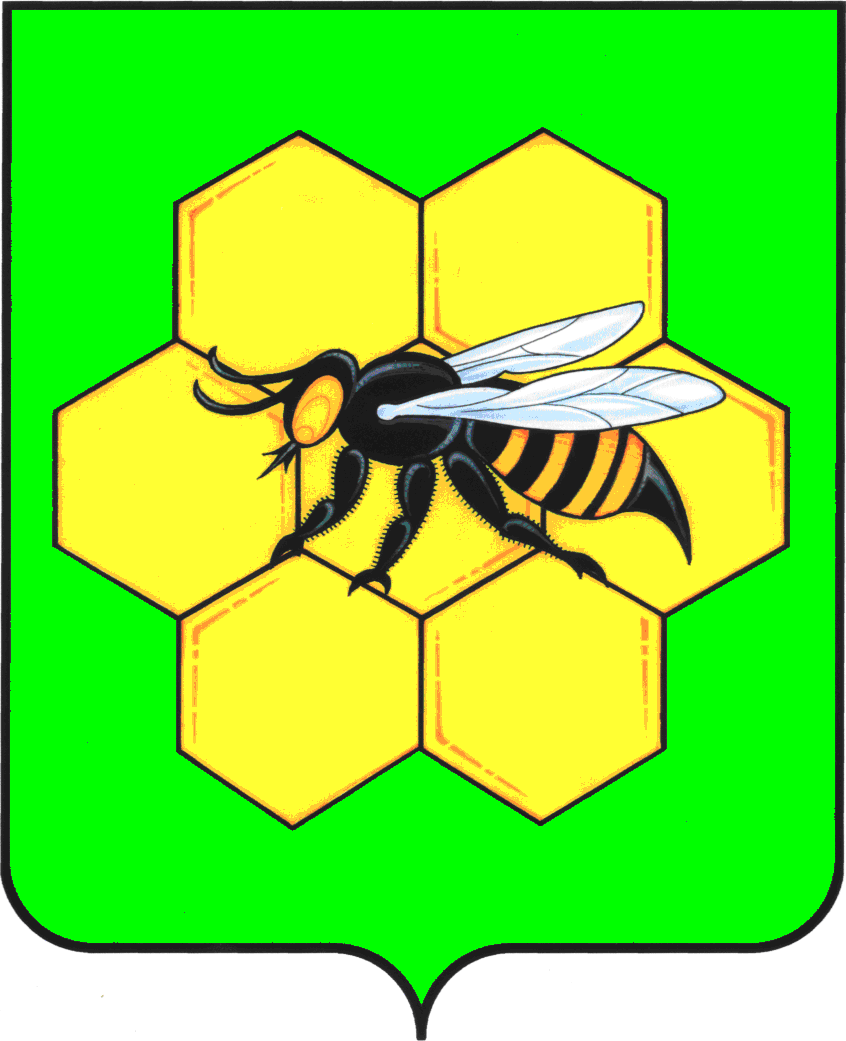 АДМИНИСТРАЦИЯМУНИЦИПАЛЬНОГО РАЙОНА ПЕСТРАВСКИЙСАМАРСКОЙ ОБЛАСТИПОСТАНОВЛЕНИЕот______14.12.15______________№____791_______